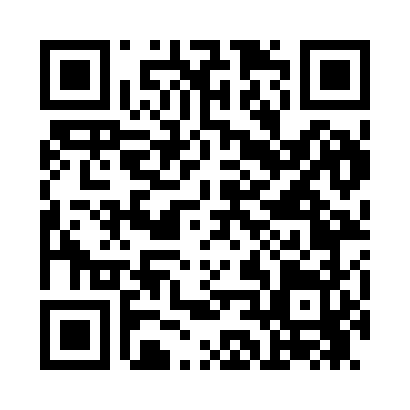 Prayer times for Alpine Lake, West Virginia, USAWed 1 May 2024 - Fri 31 May 2024High Latitude Method: Angle Based RulePrayer Calculation Method: Islamic Society of North AmericaAsar Calculation Method: ShafiPrayer times provided by https://www.salahtimes.comDateDayFajrSunriseDhuhrAsrMaghribIsha1Wed4:556:181:155:058:129:362Thu4:546:171:155:058:139:373Fri4:526:161:155:068:149:384Sat4:516:151:155:068:159:405Sun4:496:141:155:068:169:416Mon4:486:131:155:068:179:427Tue4:466:111:155:068:189:438Wed4:456:101:145:078:199:459Thu4:436:091:145:078:209:4610Fri4:426:081:145:078:219:4711Sat4:416:071:145:078:229:4912Sun4:396:061:145:088:239:5013Mon4:386:051:145:088:249:5114Tue4:376:041:145:088:259:5315Wed4:366:041:145:088:269:5416Thu4:346:031:145:098:279:5517Fri4:336:021:145:098:279:5618Sat4:326:011:145:098:289:5819Sun4:316:001:155:098:299:5920Mon4:305:591:155:108:3010:0021Tue4:295:591:155:108:3110:0122Wed4:285:581:155:108:3210:0223Thu4:275:571:155:108:3310:0424Fri4:265:571:155:118:3410:0525Sat4:255:561:155:118:3410:0626Sun4:245:551:155:118:3510:0727Mon4:235:551:155:118:3610:0828Tue4:225:541:155:128:3710:0929Wed4:215:541:165:128:3710:1030Thu4:205:531:165:128:3810:1131Fri4:205:531:165:128:3910:12